SMLOUVA  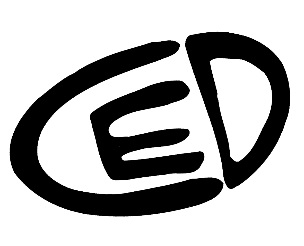 o zajištění výroby tiskových materiálůuzavřená dle § 2586 a násl. zák. 89/2012 Sb., občanský zákoník (NOZ)Smluvní stranyCentrum experimentálního divadla, příspěvková organizacese sídlem: Zelný trh 294/9, Brno 602 00,IČ: 004 009 21, DIČ: CZ00400921OR: spis. zn.: Pr. 29 Krajský soud v BrněBank. spojení: XXXzastoupená: prof. Petr Oslzlý, ředitel organizace (dále jen „objednatel“)aZdenek Kašpar,
tiskárna REPROPRESSse sídlem: náměstí 28. dubna 141/57, 635 00, BrnoIČ: 12185558, DIČ: CZ5802211646sídlo provozovny: Srbská 2741/53, 612 00, Brno IČ: provozovny: 1006291903zapsaná v Živnostenském rejstříkubankovní spojení: XXXzastoupená: Zdenek Kašpar(dále jen „zhotovitel“)I. Předmět smlouvyPředmětem smlouvy je zhotovení tiskovin pro Centrum experimentálního divadla, p. o. na období 1. 9. 2017 – 30. 6. 2018.II. Práva a povinnosti smluvních stranDodavatel garantuje zhotovení tiskovin nejpozději do 1 týdne od zadání podkladů. Dále doručení tiskovin 2x měsíčně na Zelný trh 9, Brno (Divadlo Husa na provázku, Divadlo U stolu) a 2 x měsíčně do Alfa pasáže, Poštovská 8d, Brno (HaDivadlo).III. Cena a platební podmínkyDílčí ceny tiskovin budou zhotovitelem vyčísleny na daňovém dokladu – faktuře, kterou objednatel zaplatí ve lhůtě splatnosti. IV. Závěrečná ustanoveníTato smlouva se uzavírá na dobu určitou a to od 1. 9. 2017 do 30. 6. 2018. Platnost a účinnost této smlouvy je dána dnem podpisu smluvních stran.Smlouva může být ukončena vzájemnou dohodou smluvních stran, nebo odstoupením od smlouvy v případě závažného porušení povinností stanovených touto smlouvou, nebo z důvodů stanovených zákonem.Odstoupení od smlouvy nabývá účinnosti dnem doručení písemného oznámení          o odstoupení druhé smluvní straně. Změny a doplňky této smlouvy mohou být prováděny pouze formou písemného dodatku ke smlouvě po souhlasu obou smluvních stran.Smluvní strany se zavazují řešit případné spory vzájemnou dohodou.Tato smlouva je vyhotovena ve dvou stejnopisech, z nichž každá strana obdrží po jednom vyhotovení.Smluvní strany prohlašují, že si text smlouvy přečetly, s jejím obsahem bezvýhradně souhlasí a na důkaz toho připojují své podpisy.       V Brně dne 31. 8. 2017                                           V Brně dne 31. 8. 2017..............................................                            ...................................................             prof. Petr Oslzlý                                                       Zdeněk Kašpar                        ředitel CED, p. o. 					                 zhotovitel Druh tiskoviny a technická specifikacePředpokládaný měsíční náklad (ks)Jednotková cena (v Kč, bez DPH)Skládačka 420x140 mm, ofset, oboustranný jednobarevný tisk, 2x lomená, obyčejný papír (gramáž 80g).4 0000,80 Kč/ksSkládačka 420x150 mm, 1/1 K, 3x lomená, ofset, obyčejný papír (gramáž 105g).3 5000,90 Kč/ksProgramová skládačka A3, 2 přímé barvy pantone, oboustranný tisk, ofsetový papír, gramáž 100 g, 2x lomená.5002,40 Kč/ksProgramové plakáty A1, 2 přímé barvy pantone, jednostranný tisk, ofsetový papír, gramáž 70 g.4070 Kč/ks